           AU MAGASIN                      Acheter un cadeau     ....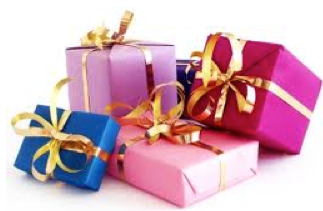 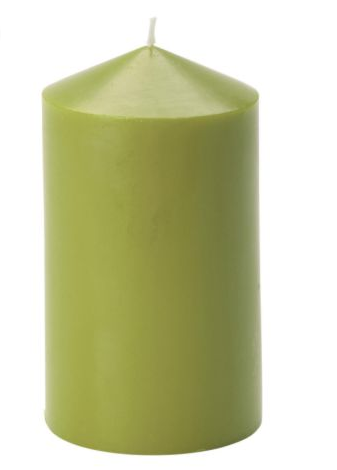 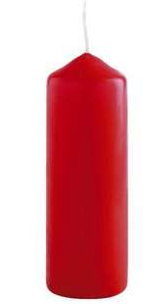 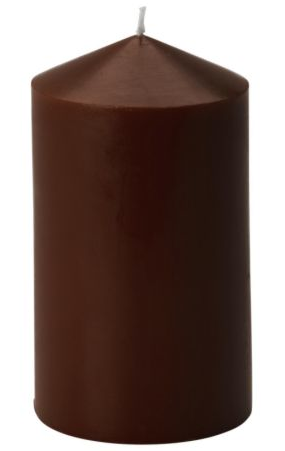 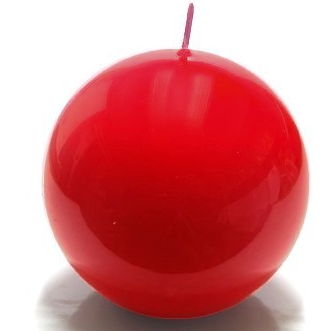 - Bonjour, je voudrais une bougie, s’il-vous plaît                     - Voilà, nous avons beaucoup de bougies                     - J’aimerais cette bougie rouge. Combien elle coute ?                     -  35 Euros.                     - C’est trop cher !                     - La petite coute 22 Euros                     - Je la prends.                     - Voilà la monnaie.                     -  Merci, madame. Au revoir                     - Bonjour, je cherche un joli stylo.                          - Attendez. J’ai ce stylo en noir ou ce modèle doré.                      - Combien ils coutent ?                     -  50 Euros le noir et 70 Euros le doré.                     -  Je prends le noir. C’est pour offrir.                     -  Je vous fais un paquet cadeau.                     -  Merci, madame.  Voici 50 Euros       -  Merci, monsieur. Au revoir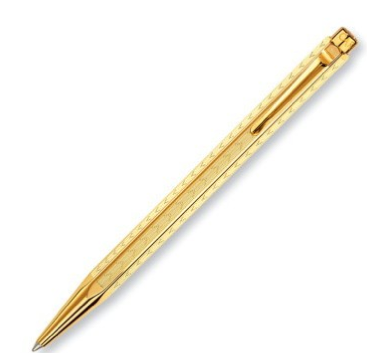 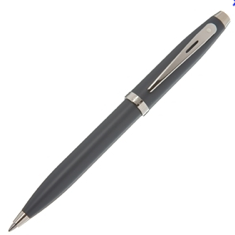           EXERCICE :                                           Imaginez des dialogues avec divers objets à offrir       . ............. à 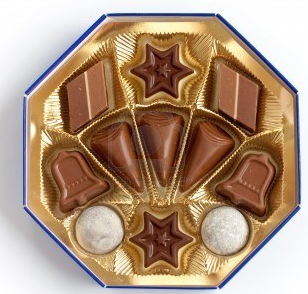 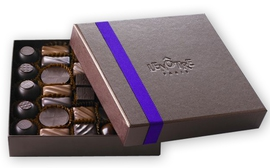 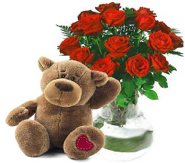 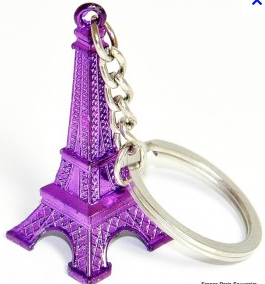 